03.06.2020r.SKACZEMY, PŁYWAMY, BIEGAMY...Propozycje zabaw:  ,,Zestaw „Gimnastyka – fajna sprawa”
,,Turlamy się po piasku" – turlanie po dywanie.,,Do wody i pływamy"– czołganie z ruchem rąk, naśladowanie pływania.,,Wychodzimy z wody"– czworakowanie.,,Skoki żaby"– naśladowanie skoków na czterech kończynach.,Stajemy i strzepujemy ciało"– rozluźnienie i oklepywanie ciała.
 ,,ŻABKI I BOCIANY"– zabawa ruchowa z wierszem rytmicznie recytowanym.
 Dziecko uczy się tekstu, powtarza słowa i naśladuje ruchy rodzica.Żabki i bocian
 Stajemy wszyscy w kole,
Chwytamy się za ręce. 
Skaczemy jak najwyżej, 
Kucamy jak najprędzej.
 Za ręce się łapiemy, 
Jak żabki w przód skaczemy.
 A teraz już kucamy,
 Jak raki powracamy.
 Języki wysuwamy 
I szybko je chowamy.
 A teraz dla ochłody 
Liżemy zimne lody.
Stoimy na podłodze, 
Tylko na jednej nodze. 
Podskok! Teraz nóg zmiana! 
Ktoś przypomina bociana? 
			Agnieszka Kornacka ,,CO ROBIMY?" – zabawa językowa wzbogacająca słownictwo. 
Dziecko naśladuje i nazywa czynności, które zapamiętało z poprzedniej zabawy z wierszykiem „Żabki i bociany”, np. stajemy, łapiemy, chowamy, chwytamy, skaczemy, kucamy, liżemy. ,,ZNAJDŹ FIGURĘ" – zabawa matematyczna.
 Rodzic pokazuje wzór koła, a zadaniem dziecka jest znaleźć w pokoju jak najwięcej przedmiotów w kształcie koła. Dziecko próbuje policzyć, ile rzeczy znalazło. Zabawa powtarza się z kwadratem i trójkątem. 
Następnie dziecko wykonuje zadanie w kartach pracy: rysuje po śladzie koła i dorysowuje odpowiednią liczbę dzieci. Środki dydaktyczne: KP4 s. 28, kredki, wzory figur: koła, kwadratu, trójkąta 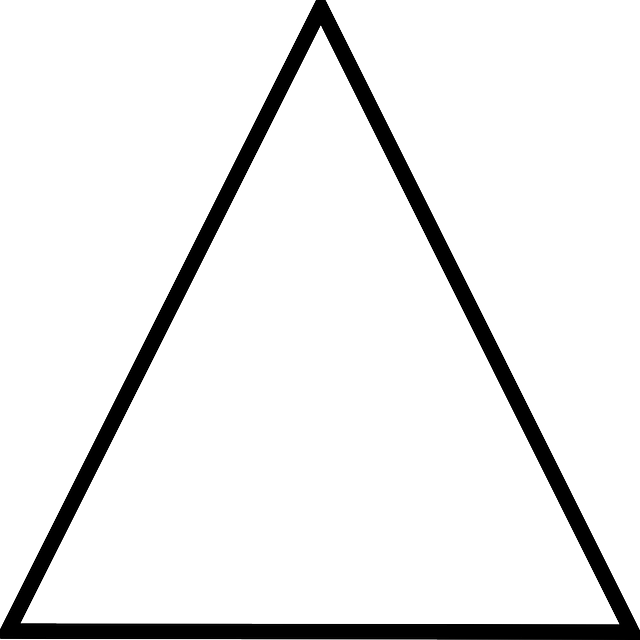 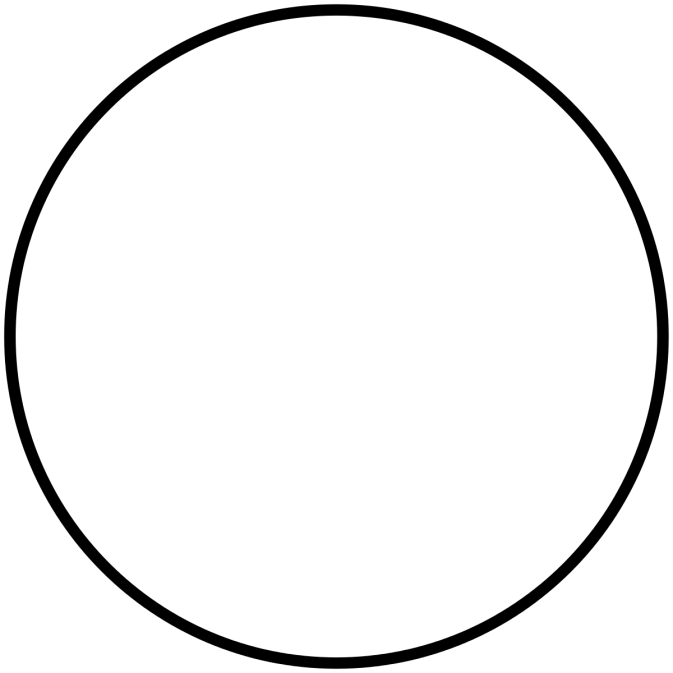 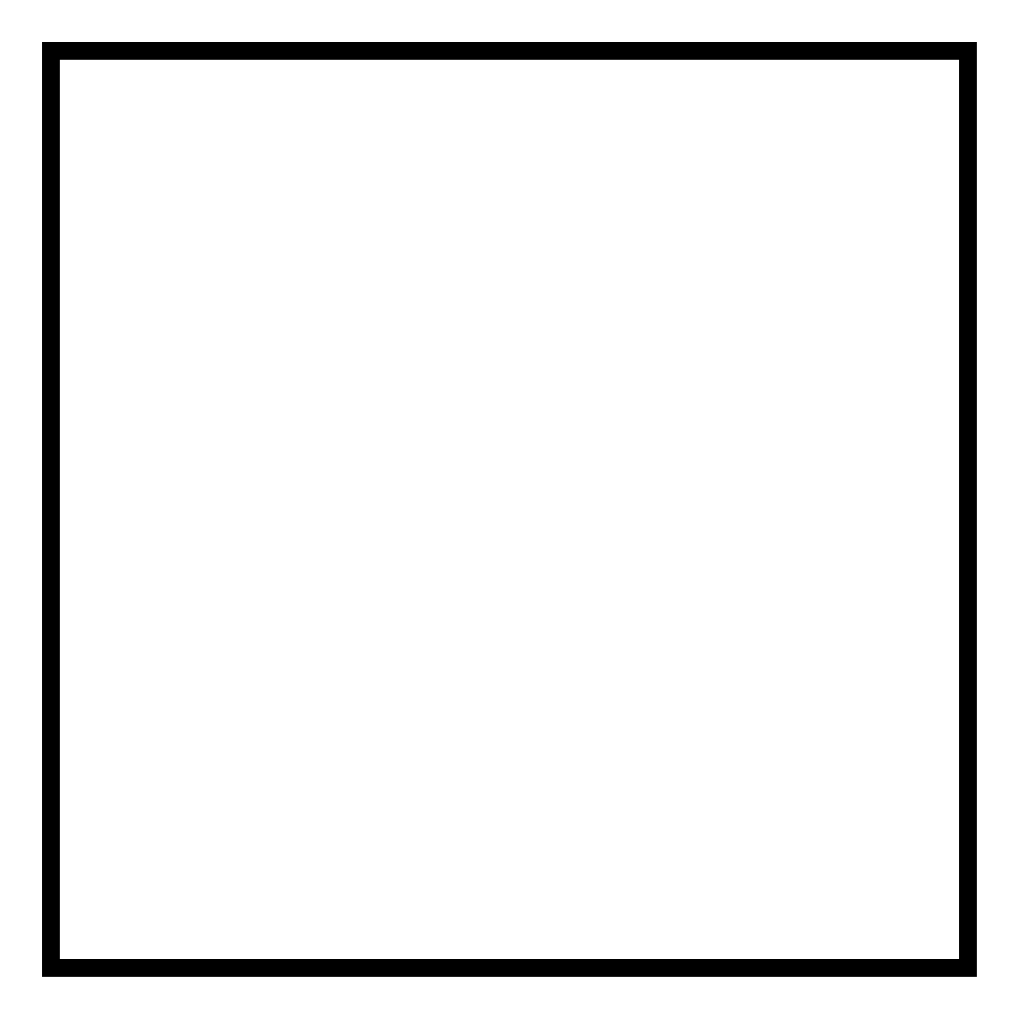 PROPOZYCJE DLA CHĘTNYCH DZIECI:,,Kosz z figurami” - rodzic przygotowuje wycięte z kolorowego papieru figury geometryczne, które wkłada do koszyczka oraz talerzyki, na których przykleja po jednej figurze. Dziecko segreguje figury na talerzyki oznaczone kartonikami z odpowiednim kształtem (trójkąt, kwadrat, koło, prostokąt).  Przeliczają ich ilość.,,Puzzle” – zachęcanie dziecka do układania puzzli wraz z rodzicem.Źródła:
,,Dzieciaki w akcji. Czterolatki", Książka nauczyciela, Wydawnictwo Nowa Era 
„Rymowana gimnastyka dla smyka”, wyd. BEA Książki Edukacyjne, Toruń 2007, s. 26ŻYCZYMY MIŁEJ ZABAWY!